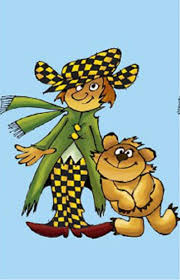                                      UČIVO TŘÍDY  II. A                                     TÝDEN  9. 11. - 13. 11. 2020Český jazyk - vybraná cvičení: UČ. str. 36 cv. 5 do ČJ - Š                              - PS – str. 20 cv. 2, str. 21 cv. 2 K on-line výuce: (doma žáci, kteří se hodiny nezúčastní)- UČ. str. 33, 34, 35, 39 – ústně- PS - str. 20 cv. 3        - str. 21 cv. 1        - str. 19 cv. 2        - str. 22 cv. 1                                     PsaníPísanka str. 16ČteníČítanka – str. 24 – 25, str. 26		    
MatematikaPS – str. 35 cv. 2                PS – str. 36 cv. 2PS – str. 37 cv. 1, 3 Početníček str. 9K on-line výuce: (doma žáci, kteří se hodiny nezúčastní)- UČ. str. 22, 23 - ústně- PS - str. 36 cv. 1, 3        - str. 37 cv. 2 PrvoukaK on-line výuce: - UČ. str. 17 – V babiččině domku – ústně- PS – str. 18 AJ – materiály k procvičování uvedené na webových stránkách školy i „Pyžamu“.			                                                     Přeji pěkný týden                                                            				                                Terezie Gřundělová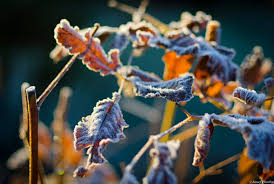 